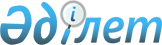 2005 жылға арналған облыстық бюджет туралыМаңғыстау облыстық мәслихатының 2004 жылғы 8 желтоқсандағы N 8/126 шешімі. Маңғыстау облыстық Әділет департаментінде 2004 жылғы 21 желтоқсанда N 1801 тіркелді



      "Қазақстан Республикасындағы жергілікті мемлекеттік басқару туралы" Қазақстан Республикасының 
 Заңына 
, "Қазақстан Республикасының Бюджет 
 Кодексіне 
" және "2005 жылға арналған республикалық бюджет туралы" Қазақстан Республикасының 
 Заңына 
 сәйкес, облыстық мәслихат 

шешім етті

:




      1. 2005 жылға арналған облыстық бюджет 1-қосымшаға сәйкес мынадай көлемде бекітілсін:



      1)

 

кірістер - 26 749 307 мың теңге, оның ішінде:



      салықтық түсімдер бойынша - 22 739 431 мың теңге;



      салықтық емес түсімдер бойынша - 38 130 мың теңге;



      негізгі капиталды сатудан түсетін түсімдер - 34 430 мың теңге;



      ресми трансферттер түсімдері бойынша - 3 937 316 мың теңге;



      2) шығындар - 28 058 596 мың теңге;



      3) операциялық сальдо - 1 309 289 мың теңге;



      4) таза бюджеттік кредит беру - 75 028 мың теңге, соның ішінде:



      бюджеттік кредиттер - 10 000 мың теңге;



      бюджеттік кредиттерді өтеу - 85 028 мың теңге; 



      5) қаржы активтерімен жасалатын операциялар бойынша сальдо - 350 870 мың теңге, соның ішінде:



      қаржы активтерін сатып алу - 354 300 мың теңге;



      мемлекеттің қаржы активтерін сатудан түсетін түсімдер - 3 430 мың теңге;



      5) бюджет тапшылығы - 1 585 131 мың теңге;



      6) бюджет тапшылығын қаржыландыру - 1 585 131 мың теңге.


 <*>






      Ескерту. 1-тармақ жаңа редакцияда - Маңғыстау облыстық мәслихатының 2005 жылғы 8 ақпандағы 


 N 9/141 


, 2005 жылғы 6 сәуірдегі 


 N 10/148 


, 2005 жылғы 30 мамырдағы 


 N 11/194 


, 2005 жылғы 28 қыркүйектегі 


 N 12/211 


 шешімдерімен, 2005 жылғы 6 желтоқсандағы 


 N 13/230 


 шешімдерімен.






      2. 2005 жылға қалалар мен аудандар бюджетіне кірістерді бөлу нормативтері мынадай көлемде белгіленсін:



      1) Төлем көзінен ұсталатын кірістен алынатын жеке табыс салығы:



Бейнеу, Қарақия, Маңғыстау, Түпқараған  аудандарына - 100 пайыз



Ақтау қаласына                                      - 4,5 пайыз



Жаңаөзен қаласына                                   - 5,8 пайыз



      2) Төлем көзінен ұсталмайтын кірістен алынатын жеке табыс салығы:



Бейнеу, Қарақия, Маңғыстау, Түпқараған аудандарына, Ақтау және Жаңаөзен қалаларына                                 - 100 пайыз



      3) Қызметін біржолғы талондар бойынша жүзеге асыратын жеке тұлғалардан алынатын жеке табыс салығы:



Бейнеу, Қарақия, Маңғыстау, Түпқараған аудандарына, Ақтау және Жаңаөзен қалаларына                                 - 100 пайыз



      4) Әлеуметтік салық:



Бейнеу, Қарақия, Маңғыстау, Түпқараған аудандарына  - 100 пайыз



Ақтау қаласына                                      - 5,6 пайыз



Жаңаөзен қаласына                                   - 6,3 пайыз.


<*>






      Ескерту. 2-тармаққа өзгеріс енгізілді- Маңғыстау облыстық мәслихатының 2005 жылғы 8 ақпандағы 


 N 9/141 


, 2005 жылғы 30 мамырдағы 


 N 11/194 


, 2005 жылғы 28 қыркүйектегі 


 N 12/211 


, 2005 жылғы 6 желтоқсандағы 


 N 13/230 


 шешімдерімен.






   

   

3.

 

Төменгі бюджеттерден облыстық бюджетке 1 412 929 мың теңге сомасында бюджеттік алымдар белгіленсін, оның ішінде:



Қарақия ауданы                                586 576 мың теңге;



Түпқараған ауданы                             826 353 мың теңге.




      4. Республикалық бюджетке аударуға жататын бюджеттік алымдар 15 989 138 мың теңге сомасында облыстық бюджеттен жүзеге асырылатыны қаперге алынсын.




      5. 2005 жылға облыстық бюджеттен Маңғыстау  ауданының бюджетіне берілетін 173 068 теңге сомасындағы субвенция көлемі белгіленсін.




      5-1. 2005 жылға арналған облыстық бюджет шығыстарына республикалық бюджеттен мынадай көлемде ағымдағы нысаналы трансферттер қарастырылғаны белгіленсін:



      мемлекеттік білім беру ұйымдарының үлгі штаттарын ұстауды қамтамасыз етуге - 38 077 мың теңге; 



      жаңадан іске қосылатын білім беру объектілерін ұстауды қамтамасыз етуге - 18 685 мың теңге;



      арнаулы (түзету) білім беру ұйымдарын арнайы техникалық және орнын толтырушы құралдармен қамтамасыз етуге - 7 492 мың теңге;



      жаңадан іске қосылатын денсаулық сақтау объектілерін ұстауды қамтамасыз етуге - 5 267 мың теңге;



      дәрiлiк заттарды, вакциналарды және басқа да медициналық иммундық-биологиялық препараттарды сатып алуға - 89 755 мың теңге;


<*>





      жергілікті деңгейдегі мемлекеттік қан  орталықтарын материалдық-техникалық жарақтандыруға - 8 140 мың теңге;



      Ұлы Отан соғысының қатысушылары мен мүгедектеріне бір жолғы материалдық көмек көрсетуге - 12 228 мың теңге;



      Ұлы Отан соғысының қатысушылары мен мүгедектеріне  жылына бір рет Тәуелсіз Мемлекеттер Достастығы елдеріне темір жол көлігімен жол жүруді  қамтамасыз етуге - 1299 мың теңге;



      мемлекеттік мекемелер мен қазыналық кәсіпорындарының бірінші және екінші разрядтағы жұмысшыларының лауазымдық жалақыларын (ставкаларын) есептеу үшін коэффициенттердің мөлшерлерін ұлғайтуға -10023 мың теңге;



      қалалық телекоммуникация желілерінің абоненттері болып табылатын әлеуметтік жағынан қорғалатын азаматтардың телефон үшін абоненттік төлемдер тарифінің көтерілуін өтеуге - 231 мың теңге;



      30 738 мың теңге - жергілікті атқарушы органның мемлекеттік тапсырысы негізінде орта кәсіби оқу орындарында оқитын студенттерге стипендия көлемін ұлғайтуға;



      9 706 мың теңге - жергілікті атқарушы органның мемлекеттік тапсырысы негізінде орта кәсіби оқу орындарында оқитын студенттердің  жолына өтемақы төлеуге.



      Көрсетілген сомаларды бөлу облыстық бюджеттің, аудандар мен қалалар бюджеттерінің ауқымында 5-қосымшаға сәйкес іске асырылады.


<*>






      Ескерту. 5-1 тармақпен толықтырылды - Маңғыстау облыстық мәслихатының 2005 жылғы 8 ақпандағы 


 N 9/141 


, 2005 жылғы 30 мамырдағы 


 N 11/194 


, 2005 жылғы 6 желтоқсандағы 


 N 13/230 


 шешімдерімен.






      5-2. 2005 жылға арналған облыстық бюджет шығыстарында республикалық бюджеттен 2005-2010 жылдарға арналған Қазақстан Республикасында білім беруді дамытудың Мемлекеттік бағдарламасын іске асыруға ағымдағы нысаналы трансферттер 110 669 мың теңге сомасында қарастырылғаны белгіленсін, соның ішінде:



      жалпы орта білім беретін мемлекеттік мекемелерді интернетке қосуға және олардың трафигін төлеуге - 6 322 мың теңге;



      жалпы орта білім беретін мемлекеттік мекемелердің кітапхана қорларын жаңарту үшін оқулықтар мен оқу- әдістемелік жинақтарды сатып алуға және жеткізуге - 5 000 мың теңге;



      жалпы орта білім беретін мемлекеттік мекемелерде лингафондық және мультимедиялық кабинеттер жасауға - 74 121 мың теңге;



      кәсіптік бастауыш білім беретін мемлекеттік мекемелерінің материалдық-техникалық базасын нығайтуға - 17 881 мың теңге;



      облыстық педагог кадрлардың біліктілігін арттыру институтына педагог қызметкерлерді қайта даярлауға және біліктілігін арттыруға - 3 345 мың теңге;



      облыстық педагогикалық кадрлар біліктілігін арттыру институтының материалдық-техникалық базасын нығайтуға - 4 000 мың теңге.



      Көрсетілген сомаларды бөлу облыстық бюджеттің, аудандар мен қалалар бюджеттерінің ауқымында 6-қосымшаға сәйкес іске асырылады.


<*>






      Ескерту. 5-4 тармақпен толықтырылды - Маңғыстау облыстық мәслихатының 2005 жылғы 8 ақпандағы 


 N 9/141 


, 2005 жылғы 30 мамырдағы 


 N 11/194 


 шешімдерімен.






      5-3. 2005 жылға арналған облыстық бюджет шығыстарында Қазақстан Республикасының денсаулық сақтау ісін реформалау мен дамытудың 2005-2010 жылдарға арналған Мемлекеттік бағдарламасын іске асыруға республикалық бюджеттен ағымдағы нысаналы трансферттер 202 204 мың теңге сомасында қарастырылғаны белгіленсін, соның ішінде: 



      мемлекеттік тапсырыс шеңберінде орта кәсіптік білім беру бойынша оқыту құнының ұлғаю шығыстарын өтеуге - 4 373 мың теңге; 



      медициналық кадрларын, сондай-ақ, денсаулық саласындағы менеджерлерді қайта даярлау және біліктілігін көтеруге - 9 120 мың теңге;



      5 жасқа дейінгі балаларды дәрі-дәрмектермен қамтамасыз етуге - 15 805 мың теңге;



      жүкті әйелдерді құрамында темір және йоды бар препараттармен қамтамасыз етуге - 23 953 мың теңге;



      азаматтардың жекелеген санаттарын медициналық алдын алу тексерулерін жүзеге асыруға - 19 909 мың теңге;



      денсаулық сақтау саласының жергілікті деңгейдегі медициналық ұйымдарын материалдық-техникалық жарақтандыруға - 129 044 мың теңге. 


<*>






      Ескерту. 5-3 тармақпен толықтырылды - Маңғыстау облыстық мәслихатының 2005 жылғы 8 ақпандағы 


 N 9/141 


 шешімімен.






      5-4. 7-қосымшаға сәйкес 2005 жылға арналған облыстық бюджет шығыстарында экономикасы күйзеліске ұшыраған шағын қалаларды дамытудың 2004-2006 жылдарға арналған Мемлекеттік бағдарламасын іске асыруға республикалық бюджеттен нысаналы даму трансферттері 30 000 мың теңге сомасында қарастырылғаны белгіленсін. 


<*>






      Ескерту. 5-4 тармақпен толықтырылды - Маңғыстау облыстық мәслихатының 2005 жылғы 8 ақпандағы 


 N 9/141 


 шешімімен.






      5-5. 2005 жылға арналған облыстық бюджет шығыстарында Қазақстан Республикасының ауылдық аумақтарын дамытудың 2004-2010 жылдарға арналған Мемлекеттік бағдарламасын іске асыру шеңберінде ауылдың әлеуметтік инфрақұрылымын дамытуға республикалық бюджеттен нысаналы даму трансферттері 704 982 мың теңге сомасында қарастырылғаны белгіленсін, соның ішінде: 



      ауылдық (селолық) елді мекендерде ауыз сумен қамтамасыз ету объектілерін салуға және қайта жаңартуға - 73 192 мың теңге;



      ауылдық (селолық) жерлердегі білім беру объектілерін салуға және қайта жаңартуға - 468 020 мың теңге;



      ауылдық (селолық) жерлердегі денсаулық сақтау объектілерін салуға және қайта жаңартуға - 163 770 мың теңге;



      Көрсетілген сомаларды бөлу облыстық бюджеттің, аудандар мен қалалар бюджеттерінің ауқымында 8-қосымшаға сәйкес іске асырылады. 


<*>






      Ескерту. 5-5 тармақпен толықтырылды - Маңғыстау облыстық мәслихатының 2005 жылғы 8 ақпандағы 


 N 9/141 


, 2005 жылғы 6 желтоқсандағы 


 N 13/230 


, 2005 жылғы 6 желтоқсандағы 


 N 13/230 


 шешімдерімен.






      5-6. 2005 жылға арналған облыстық бюджет шығыстарында мемлекеттік коммуналдық тұрғын үй қорының тұрғын үй құрылысына 393 750 мың теңге сомасында нысаналы даму трансферттері қарастырылғаны белгіленсін. 



      Көрсетілген сомаларды бөлу аудандар мен қалалар бюджеттерінің ауқымында 9-қосымшаға сәйкес іске асырылады. 


<*>






      Ескерту. 5-6 тармақпен толықтырылды - Маңғыстау облыстық мәслихатының 2005 жылғы 8 ақпандағы 


 N 9/141 


 шешімімен.






      5-7. 10-қосымшаға сәйкес, 2005 жылға арналған облыстық бюджет шығыстарында тұрғын үй саясатын іске асыру шеңберінде мемлекеттік коммуналдық тұрғын үй қорының тұрғын үйлерінің құрылысына сыйақының (мүдденің) нөлдік ставкасы бойынша 500 000 мың теңге сомасында қаражат қарастырылғаны белгіленсін. 


<*>






      Ескерту. 5-7 тармақпен толықтырылды - Маңғыстау облыстық мәслихатының 2005 жылғы 8 ақпандағы 


 N 9/141 


 шешімімен.






      5-8. 2005 жылға арналған облыстық бюджет шығыстарында облыстық бюджеттен аудандар мен қалалардың бюджеттерін дамытуға ағымдағы нысаналы трансферттер және нысаналы даму трансферттері  284 356 мың теңге сомасында қарастырылғаны белгіленсін, соның ішінде:



      білім беру объектілерін дамытуға - 145 000 мың теңге;



      сумен жабдықтау объектілерін дамытуға - 60 110 мың теңге;



      абаттандыруды дамытуға - 22 000 мың теңге;



      коммуналдық шаруашылық объектілерін дамытуға - 5 000 мың теңге;



      мемлекеттік коммуналдық тұрғын үй қорының тұрғын үйлерін салуға - 3 500 мың теңге;



      Ұлы Отан соғысының қатысушылары мен мүгедектеріне және Ауғанстандағы жергілікті соғыстарға қатысушыларға бір жолғы материалдық көмек төлеуге - 14 046 мың теңге;



      көлік инфрақұрылымын дамытуға - 5 000 мың теңге;



      жеңілдіктер мен кепілдіктер бойынша Ұлы Отан соғысының қатысушыларына теңестірілген адамдарға біржолғы көмек төлеу үшін - 6 800 мың теңге;



      2 300 мың теңге - жалпы орта білім беретін мемлекеттік мекемелердің кітапхана қорын жаңартуға арналған оқыту-әдіснамалық жиынтықтар мен оқулықтар сатып алуға және жеткізуге;



      жылуэнергетикалық жүйені дамытуға - 20 600 мың теңге.



      Аудандар мен қалалар бюджеттерінде көрсетілген сомаларды бөлу 11-қосымшаға сәйкес іске асырылады. 


<*>






      Ескерту. 5-8 тармақпен толықтырылды - Маңғыстау облыстық мәслихатының 2005 жылғы 8 ақпандағы 


 N 9/141 


, 2005 жылғы 6 сәуірдегі 


 N 10/148 


, 2005 жылғы 30 мамырдағы 


 N 11/194 


, 2005 жылғы 28 қыркүйектегі 


 N 12/211 


 шешімдерімен.






      


5-9. 2005 жылға арналған облыстық бюджет шығыстарында мемлекеттік қызметшілердің, мемлекеттік мекемелердің мемлекеттік қызметшілерге жатпайтын қызметкерлерінің және қазыналық кәсіпорындар қызметкерлерінің жалақысын көбейтуге республикалық бюджеттен 846 659 мың теңге сомасындағы ағымдағы нысаналы трансферттер қарастырылғаны белгіленсін.



      Көрсетілген соманы облыстық бюджет, аудандар мен қалалардың бюджеттері кесіндісінде бөлу 12-қосымшаға сай жүзеге асырылады.




      Ескерту. 5-9 тармақпен толықтырылды - Маңғыстау облыстық мәслихатының 2005 жылғы 30 мамырдағы 


 N 11/194 


 шешімімен.






      


5-10. 2005 жылға арналған облыстық бюджет шығыстарында Түпқараған ауданына ағымдағы шығындарға 9 400 мың теңге сомасындағы трансферттер қарастырылғаны белгіленсін.


<*>






      Ескерту. 5-10 тармақпен толықтырылды - облыстық мәслихатының 2005 жылғы 28 қыркүйектегі 


 N 12/211 


 шешімімен.






      6. Құқық берілсін:



      Маңғыстау облысында тұратын және республикалық емдеу-алдын-алу орталықтарына кеңес алуға, зерттелуге және емделуге жіберілетін азаматтардың облыс әкімияты қаулысымен бекітілуі тиіс Тәртіпке сәйкес тегін және жеңілдікті жолсапарына;



      қуаттандыратын ем үшін облыстық туберкулезге қарсы "Тұщыбек" санаторийіне және республикалық туберкулезге қарсы санаторийлерге жіберілетін туберкулезбен науқастанғандардың облыс әкімияты қаулысымен бекітілетін Ережеге сәйкес  тегін және жеңілдікті жолсапарына;



      біреудің көмегіне зәру жалғызбасты 1 және 2 топтағы мүгедектерге күтім үшін мемлекеттік жәрдемақыға ай сайын бір айлық есептік көрсеткіш мөлшерінде қосымша үстемақы белгілеуге;



      "Қазақстан Республикасында ауылды (селоны)  және агроөнеркәсіп кешенін басым дамыту туралы" және "Денсаулық сақтау жүйесі туралы" Қазақстан Республикасы заңдарының әрекет күші таралатын ауылдық жерде және қалалық үлгідегі кенттерде тұратын және жұмыс істейтін мемлекеттік денсаулық сақтау мекемелерінің мамандарына аудандар мен қалалар мәслихаттарының шешімімен айқындалатын мөлшерде отын сатып алуға;



      денсаулық сақтаудың медициналық қызметкерлеріне облыс әкімияты қаулысымен бекітілген Ережеге сәйкес  көшпелі сипаттағы жұмысына байланысты қоғамдық көлікке көлік шығындарының орнын толтыруға.




      7. 2005 жылға арналған облыстық бюджетте шағын кәсіпкерлікті несиелендіруге 50 000 мың теңге сомасында қаражат қарастырылсын.




      8. 2005 жылғы 1 қаңтардан бастап, облыстың жергілікті атқарушы органының Қазақстан Республикасы заңына сәйкес жұмысы тоқтатылған "Бірлік" АҚ жергілікті атқарушы органның кепілдігімен берілген 27 954 мың теңге сомасындағы директивтік несие бойынша талабы тоқтатылады.




      9. Әкімият резерві 42 720 мың теңге сомасында бекітілсін, оның ішінде:



      төтенше резерв - 4 700 мың теңге;



      шұғыл шығындар резервіне - 38 020 мың теңге, оның ішінде     1 000 мың теңге соттардың шешімдері бойынша атқарушы (мемлекеттік) органдардың міндеттемелерін орындау бойынша; 


<*>






      Ескерту. 9 тармаққа өзгерістер енгізілді - Маңғыстау облыстық мәслихатының 2005 жылғы 8 ақпандағы 


 N 9/141 


, 2005 жылғы 6 сәуірдегі 


 N 10/148 


, 2005 жылғы 30 мамырдағы 


 N 11/194 


, өзгерістер енгізілді және төртінші азат жол алынып тасталды - 2005 жылғы 28 қыркүйектегі 


 N 12/211 


, 2005 жылғы 6 желтоқсандағы 


 N 13/230 


 шешімдерімен.






      10. 2-қосымшаға сәйкес бюджеттік инвестициялық жобаларды (бағдарламаларды) іске асыруға бағытталған облыстық бюджеттің бюджеттік даму бағдарламаларының тізбесі бекітілсін.




      11. 3-қосымшаға сәйкес 2005 жылға арналған облыстық бюджеттің атқарылу процесінде секвестрге жатпайтын бюджеттік бағдарламалар тізбесі бекітілсін. 



      2005 жылға арналған аудандар мен қалалар бюджетінің атқарылу процесінде  аудандар мен қалалардың бюджеттік бағдарламалары 4-қосымшаға сәйкес секвестрге жатпайтыны белгіленсін.

      

Сессия төрағасы                              Облыстық




                                             мәслихаттың


 


хатшысы


"2005 жылға арналған облыстық бюджет туралы"



облыстық мәслихатының 2004 жылғы 8 желтоқсандағы



N 8/126 шешіміне 1 қосымша


<*>





      Ескерту. 1-қосымша жаңа редакцияда - Маңғыстау облыстық мәслихатының 2005 жылғы 8 ақпандағы 


 N 9/141 


, 2005 жылғы 6 сәуірдегі 


 N 10/148 


, 2005 жылғы 30 мамырдағы 


 N 11/194 


, 2005 жылғы 28 қыркүйектегі 


 N 12/211 


 шешімдерімен.




2005 ЖЫЛҒА АРНАЛҒАН ОБЛЫСТЫҚ БЮДЖЕТ


                                                     (мың теңге)




"2005 жылға арналған облыстық бюджет туралы"



облыстық мәслихатының 2004 жылғы 8 желтоқсандағы



N 8/126 шешіміне 2 қосымша


<*>





      Ескерту. 2-қосымша жаңа редакцияда - Маңғыстау облыстық мәслихатының 2005 жылғы 8 ақпандағы 


 N 9/141 


, 2005 жылғы 6 сәуірдегі 


 N 10/148 


, 2005 жылғы 30 мамырдағы 


 N 11/194 


, 2005 жылғы 28 қыркүйектегі 


 N 12/211 


 шешімдерімен.




Бюджеттік бағдарламаларға бөлінген, бюджеттік инвестициялық




жобаларды (бағдарламаларды) іске асыруға бағытталған 2005




жылға арналған облыстық бюджеттің бюджеттік даму




бағдарламасының және заңды тұлғалардың жарғылық капиталын




қалыптастыру немесе ұлғайтудың тізбесі





"2005 жылға арналған облыстық бюджет туралы"



облыстық мәслихатының 2004 жылғы 8 желтоқсандағы



N 8/126 шешіміне 3 қосымша


2005 ЖЫЛFА АРНАЛFАН ОБЛЫСТЫҚ БЮДЖЕТТІҢ ОРЫНДАЛУ ПРОЦЕСІНДЕ




СЕКВЕСТРГЕ ЖАТПАЙТЫН БЮДЖЕТТІК БАFДАРЛАМАЛАР ТІЗБЕСІ





"2005 жылға арналған облыстық бюджет туралы"



облыстық мәслихатының 2004 жылғы 8 желтоқсандағы



N 8/126 шешіміне 4 қосымша


2005 ЖЫЛFА АРНАЛFАН АУДАНДАР МЕН ҚАЛАЛАР БЮДЖЕТТЕРІНІҢ




ОРЫНДАЛУ ПРОЦЕСІНДЕ СЕКВЕСТРГЕ ЖАТПАЙТЫН БЮДЖЕТТІК




БАFДАРЛАМАЛАР ТІЗБЕСІ





2005 жылға арналған облыстық бюджет туралы"



облыстық мәслихатының 2004 жылғы 8 желтоқсандағы



N 8/126 шешіміне 5 қосымша


<*>





      Ескерту. 5-қосымшамен толықтырылды - Маңғыстау облыстық мәслихатының 2005 жылғы 8 ақпандағы 


 N 9/141 


, 2005 жылғы 30 мамырдағы 


 N 11/194 


, 2005 жылғы 6 желтоқсандағы 


 N 13/230 


 шешімдерімен.




2005 жылға республикалық бюджеттен облыстық бюджетке,




қалалар мен аудандар бюджеттеріне берілетін ағымдағы нысаналы




трансферттердің сомаларын бөлу



                                                 (мың теңге)





2005 жылға арналған облыстық бюджет туралы"



облыстық мәслихатының 2004 жылғы 8 желтоқсандағы



N 8/126 шешіміне 6 қосымша


<*>





      Ескерту. 6-қосымшамен толықтырылды - Маңғыстау облыстық мәслихатының 2005 жылғы 8 ақпандағы 


 N 9/141 


, 2005 жылғы 30 мамырдағы 


 N 11/194 


 шешімдерімен.




2005 жылға арналған облыстық бюджетке, аудандар мен қалалардың бюджеттеріне Қазақстан Республикасында білім беруді дамытудың 2005-2010 жылдарға арналған Мемлекеттік бағдарламасын іске асыруға республикалық бюджеттен ағымдағы нысаналы трансферттер сомаларын бөлу



                                                   (мың теңге)





2005 жылға арналған облыстық бюджет туралы"



облыстық мәслихатының 2004 жылғы 8 желтоқсандағы



N 8/126 шешіміне 7 қосымша


<*>





      Ескерту. 7-қосымшамен толықтырылды - Маңғыстау облыстық мәслихатының 2005 жылғы 8 ақпандағы 


 N 9/141 


 шешімімен.




2005 жылға арналған аудандар мен қалалардың бюджеттеріне Қазақстан Республикасындағы экономикасы күйзеліске ұшыраған шағын қалаларды дамытудың 2004-2006 жылдарға арналған Мемлекеттік бағдарламасын іске асыруға республикалық бюджеттен нысаналы даму трансферттерінің сомаларын бөлу



                                        (мың теңге)





2005 жылға арналған облыстық бюджет туралы"



облыстық мәслихатының 2004 жылғы 8 желтоқсандағы



N 8/126 шешіміне 8 қосымша


<*>





      Ескерту. 8-қосымшамен толықтырылды - Маңғыстау облыстық мәслихатының 2005 жылғы 8 ақпандағы 


 N 9/141 


, 2005 жылғы 6 желтоқсандағы 


 N 13/230 


 шешімдерімен.




2005 жылға арналған облыстық бюджетке, аудандар мен




қалалардың бюджеттеріне Қазақстан Республикасының ауылдық




аумақтарын дамытудың 2004-2010 жылдарға арналған Мемлекеттік




бағдарламасын іске асыру үшін республикалық бюджеттен




нысаналы даму трансферттерінің  сомаларын бөлу



                                                    (мың теңге)





2005 жылға арналған облыстық бюджет туралы"



облыстық мәслихатының 2004 жылғы 8 желтоқсандағы



N 8/126 шешіміне 9 қосымша


<*>





      Ескерту. 9-қосымшамен толықтырылды - Маңғыстау облыстық мәслихатының 2005 жылғы 8 ақпандағы 


 N 9/141 


 шешімімен.




2005 жылға арналған аудандар мен қалалар бюджеттеріне




мемлекеттік коммуналдық тұрғын үй қорының тұрғын үйлерін




салуға республикалық бюджеттен нысаналы даму трансферттерінің




сомаларын бөлу



                                        (мың теңге)





2005 жылға арналған облыстық бюджет туралы"



облыстық мәслихатының 2004 жылғы 8 желтоқсандағы



N 8/126 шешіміне 10 қосымша


<*>





      Ескерту. 10-қосымшамен толықтырылды - Маңғыстау облыстық мәслихатының 2005 жылғы 8 ақпандағы 


 N 9/141 


 шешімімен.




2005 жылға арналған аудандар мен қалалар бюджеттеріне тұрғын




үй құрылысын кредиттеуге республикалық бюджеттен нысаналы




даму трансферттерінің сомаларын бөлу





2005 жылға арналған облыстық бюджет туралы"



облыстық мәслихатының 2004 жылғы 8 желтоқсандағы



N 8/126 шешіміне 11 қосымша


<*>





      Ескерту. 11-қосымшамен толықтырылды - Маңғыстау облыстық мәслихатының 2005 жылғы 8 ақпандағы 


 N 9/141 


, 2005 жылғы 6 сәуірдегі 


 N 10/148 


, 2005 жылғы 30 мамырдағы 


 N 11/194 


, 2005 жылғы 28 қыркүйектегі 


 N 12/211 


 шешімдерімен.




Облыстық бюджеттен аудандар мен қалалардың 2005 жылға




арналған бюджеттеріне ағымдағы нысаналы трансферттер мен




нысаналы даму трансферттер сомаларын бөлу





Облыстық мәслихатының   



2005 жылғы 30 мамырдағы  



N 11/194 шешіміне 12 қосымша


<*>





      Ескерту. 12-қосымшамен толықтырылды - Маңғыстау облыстық мәслихатының 2005 жылғы 30 мамырдағы 


 N 11/194 


 шешімімен.




Мемлекеттік қызметкерлердің, мемлекеттік қызметшілердің мемлекеттік қызметшілерге жатпайтын қызметкерлерінің және қазыналық кәсіпорындар қызметкерлерінің жалақысын көбейтуге республикалық бюджеттен берілетін ағымдағы нысаналы трансферттер сомасын 2005 жылға облыстық бюджетке, аудандар мен қалалардың бюджеттеріне бөлу


 1.      Бейнеу ауданы                                   63 359

 2.      Қарақия ауданы                                  40 014

 3.      Маңғыстау ауданы                                59 312

 4.      Түпқараған ауданы                               26 383

 5.      Ақтау қаласы                                   178 214

 6.      Жаңаөзен қаласы                                 86 124

 7.      Облыстық бюджет                                391 253

         

Облыс бойынша барлығы                      846 659

 

					© 2012. Қазақстан Республикасы Әділет министрлігінің «Қазақстан Республикасының Заңнама және құқықтық ақпарат институты» ШЖҚ РМК
				

Сан



Сын



ІшкСын



Атауы



Бекітілген


 


бюджет



Нақтыланған


 


бюджет



Айырма



 I.


КІРІСТЕР



26432799



26749307



316508



1



САЛЫҚТЫҚ 


ТҮСІМДЕР



22427071



22739431



312360



01



Табыс


 


салығы



6695065



6866314



171249


2

Жеке табыс салығы

6695065

6866314

171249

Төлем көзінен ұсталатын жеке табыс салығы 

6695065

6 866 314

171249


03



Әлеуметтік 


салық



15086680



15215431



128751


1

Әлеуметтік салық

15086680

15215431

128751


05



Тауарларға


, 


жұмыстарға


 


және


  қызметтер


 


көрсетуге


  


салынатын


 


ішкі


 


салықтар



645 326



657 686



12 360


3

Табиғи және басқа ресурстарды пайдаланғаны үшін түсетін түсімдер

645 326

657 686

12 360


2



САЛЫҚТЫҚ 


ЕМЕС


 


ТҮСІМДЕР



34 325



38 130



3 805



01



Мемлекет


  


меншігінен


 


түсетін


 


түсімдер



33 397



36 970



3 573


1

Мемлекеттік кәсіпорындар таза кірісінің бөлігінің түсімі

1 500

1 511

11

3

Мемлекет меншігіндегі акциялардың мемлекеттік пакетіне дивидендтер

9 415

10 677

1 262

5

Мемлекет меншігіндегі мүлікті жалға беруден түсетін кірістер

17 600

19 900

2 300

7

Мемлекеттік бюджеттен берілген кредиттер бойынша сыйақылар (мүдделер)

4 882

4 882

0


03



Мемлекеттік


 


бюджеттен


 қаржыландырылатын


 


мемлекеттік


 


мекемелер


 ұйымдастыратын


 


мемлекеттік


 


сатып


 


алуды


 өткізуден


 


түсетін


 


ақша


 


түсімдері



47



83



36


1

Мемлекеттік бюджеттен қаржыландырылатын мемлекеттік мекемелер ұйымдастыратын мемлекеттік сатып алу өткізуден түсетін ақша түсімдері

47

83

36


04



Мемлекеттік


 


бюджеттен


 қаржыландырылатын


, 


сондай


-


ақ Қазақстан


 


Республикасы


 Ұ


лттық 


Банкінің 


бюджетінен


    (


шығыстар


 


сметасынан


) ұсталатын


 


және


 қаржыландырылатын


 


мемл


екеттік


 


мекемелер


 


салатын


 


айыппұлдар


, өсімпұлдар


, 


санкциялар


, өндіріп


 


алулар


 



881



1 077



196


1

Мемлекеттік бюджеттен қаржыландырылатын, сондай-ақ Қазақстан Республикасы Lлттық Банкінің бюджетінен (шығыстар сметасынан) ұсталатын және қаржыландырылатын мемлекеттік мекемелер салатын  айыппұлдар, өсімпұлдар,  санкциялар, өндіріп алулар 

881

1 077

196


3



НЕГІЗГІ


 


КАПИТАЛДЫ


 


САТУДАН


 


ТҮСЕТІН


 


ТҮСІМДЕР



33 900



34 430



530



01



Мемлекеттік


 


мекемелерге


 


бекітілген


 


мемлекеттік


 


мүлікті


 


сату



33 900



34 430



530


1

Мемлекеттік мекемелерге бекітілген мемлекеттік мүлікті сату

33 900

34 430

530


4



  


РЕСМИ


  


ТРАНСФЕРТТЕРДЕН


 


ТҮСЕТІН


 


ТҮСІМДЕР



3937503



3937316



-187



01



Төмен


 


тұрған


 


мемлекеттік


 


басқару


 


органдарынан


 


алынатын


 


трансферттер



1418001



1417411



-590


2

Аудандық (қалалық) бюджеттерден трансферттер

1418001

1417411

-590


02



Мемлекеттік


 


басқарудың 


жоғары


 


тұрған


 


органдарынан


 


түсетін


 


трансферттер



2519502



2519905



403


1

Республикалық бюджеттен түсетін трансферттер

2519502

2519905

403

Нысаналы даму трансферттері 

 1143664 

 1128732 

-14932 


Фтоп



Әкімші



Бағ



Атауы



Нақтыланған


 


бюджет



Нақтыланған


 


бюджет



Айырма



I


І


. 


ШЫ


F


ЫНДАР



28019958



28058596



38638



01



Жалпы


 


сипаттағы


 


мемлекеттік


 қызметтер


 


көрсету



337281



327281



-10000



110


Мәслихат аппараты

26 592

26 592

0


001


Облыс маслихатының қызметін қамтамасыз ету

26 592

26 592

0


120


Әкім  аппараты

239 568

229 568

-10000


001


Облыс әкімнің қызметін қамтамасыз ету

239 568

229 568

-10000


257


Қаржы департаменті 

37 373

37 373

0


001


Қаржы департаментінің (басқармасының) қызметін қамтамасыз ету

34 273

34 273

0


003


Біржолғы талондарды беруді ұйымдастыру және біржолға талондарды өткізуден түсетін сомаларды толық жиналуын қамтамасыз ету

0

0

0


009


Коммуналдық меншікті жекешелендіруді ұйымдастыру

3 100

3 100

0


258


Экономика және бюджеттік жоспарлау департаменті 

33 748

33 748

0


001


Экономика және бюджеттік жоспарлау департаментінің (басқармасының) қызметін қамтамасыз ету

33 748

33 748

0


02



Қорғаныс



45 293



44 385



-908



250


Жұмылдыру дайындығы және төтенше жағдайлар басқармасы  

45 293

44 385

-908


003


Жалпыға бірдей әскери міндетті атқару шеңберіндегі іс-шаралар

2 506

2 506

0


001


Жұмылдыру дайындығы және төтенше жағдайлар департаментінің (басқармасының) қызметін қамтамасыз ету

8 805

8 870

65


004


Облыстық ауқымдағы азаматтық қорғаныстың іс-шаралары 

10 000

10 000

0


005


Облыстық ауқымдағы жұмылдыру дайындығы және жұмылдыру

4 736

3 763

-973


006


Облыстық ауқымдағы төтенше жағдайлардың алдын алу және оларды жою

19 246

19 246

0


03



Қоғамдық тәртіп


, қауіпсіздік


, құқық, сот, қылмыстық-


атқару


 қызметі



908 514



924 794



16 280



252


Ішкі істер басқармасы 

908 514

924 794

16 280


001


Облыстық бюджеттен қаржыландырылатын атқарушы ішкі істер органының қызметін қамтамасыз ету

844 898

861 178

16 280


002


Облыс аумағында қоғамдық тәртіпті қорғау және қоғамдық қауіпсіздікті қамтамасыз ету   

62 816

62 816

0


003


Қоғамдық тәртіпті қорғауға қатысатын азаматтарды көтермелеу

800

800

0


04



Білім


 


беру



1719017



1721302



2 285



260


Дене шынықтыру және спорт басқармасы

157 308

157 908

600


006


Балалар мен жеткіншектерге спорт бойынша қосымша білім беру

157 308

157 908

600


261


Білім беру департаменті 

868 561

870 246

1 685


003


Арнайы оқыту бағдарламалары бойынша жалпы білім беру

149 904

149 904

0


004


Орта білім жүйесін ақпараттандыру

57 834

55 164

-2 670


005


Білім берудің мемлекеттік облыстық ұйымдары  үшін оқулықтар сатып алу  және жеткізу

9 000

9 100

100


006


Мамандандырылған білім беру ұйымдарында дарынды балаларға жалпы білім беру

30 494

28 544

-1 950


007


Облыстық  ауқымда мектеп олимпиадаларын және мектептен тыс іс шараларды өткізу

36 552

37 302

750


008


Бастауыш кәсіптік  білім беру

145 544

149 369

3 825


009


Орта кәсіби білімді мамандар даярлау

239 723

241 353

1 630


010


Кадрлардың біліктілігін арттыру және оларды қайта даярлау

30 186

30 186

0


011


Балалар мен жеткіншектердің психикалық денсаулығын зерттеу және халыққа психологиялық-медициналық-педагогикалық консультациялық көмек көрсету

4 521

4 521

0


012


Дамуында проблемалары бар балалар мен жеткіншектердің оңалту  және әлеуметтік бейімдеу

7 498

7 498

0


013

 

 Білім беру объектілерін   дамыту 

 0 

 0 

 0 


001


Білім беру департаментінің (басқармасының) қызметін қамтамасыз ету

25 008

25 008

0


017


Жалпы орта білім берудің мемлекеттік мекемелерінің үлгі штаттарын ұстауды қамтамасыз етуге аудандар (облыстық маңызы бар қалалар) бюджеттеріне ағымдағы нысаналы трансферттер

38 077

38 077

0


018


Жаңадан іске қосылатын білім беру объектілерін ұстауға аудандар (облыстық маңызы бар қалалар) бюджеттеріне берілетін ағымдағы нысаналы трансферттер

18 685

18 685

0


019


Жалпы орта білім берудің мемлекеттік мекемелерін Интернет желісіне қосуға және олардың трафигін төлеуге аудандар (облыстық маңызы бар қалалар) бюджеттеріне ағымдағы нысаналы трансферттер

6 251

6 251

0


020


Жалпы орта білім берудің мемлекеттік мекемелеріне кітапханалық қорларын жаңарту үшін оқулық пен оқу-әдістемелік кешенін сатып алуға және жеткізуге аудандар (облыстық маңызы бар қалалар) бюджеттеріне ағымдағы нысаналы трансферттер

2 300

2 300

0


021


Жалпы орта білім берудің мемлекеттік мекемелері үшін лингафондық және мультимедиялық кабинеттер жасауға аудандар (облыстық маңызы бар қалалар) бюджеттеріне ағымдағы нысаналы трансферттер

66 984

66 984

0


266


Сәулет,қала құрылысы және құрылыс басқармасы

613 020

613 020

0


016


Білім беру объектілерін дамыту

468 020

468 020

0


017


Білім беру объектілерін салуға және қайта жаңартуға аудандар (облыстық маңызы бар қалалар) бюджеттеріне берілетін нысаналы даму трансферттер 

145 000

145 000

0


253


Денсаулық сақтау департаменті

53 506

53 506

0


002


Орта кәсіптік білімі бар мамандарды даярлау

42 086

42 086

0


003


Кадрлардың біліктілігін арттыру және оларды қайта даярлау

11 420

11 420

0


252


Маңғыстау облысының ішкі істер басқармасы

26 622

26 622

0


007


Кадрлардың біліктілігін арттыру және оларды  қайта даярлау

26 622

26 622

0


05



Денсаулық 


сақтау



5093967



5127382



33415



253


Денсаулық сақтау департаменті

4606177

4 623 592

17 415


004


Бастапқы медициналық-санитарлық көмек және денсаулықсақтау ұйымдары мамандарының жолдамасы бойынша стационарлық медициналық көмек көрсету

2056858

2 077 297

20 439


005


Жергілікті денсаулық сақтау ұйымдары үшін қан, оның құрамдас бөліктері мен препараттарын өндіру

75 581

75 581

0


006


Ана мен баланы қорғау

42 919

42 919

0


007


Салауатты өмір салтын насихаттау

12 352

12 352

0


008


Аурулардың жеке түрлері бойынша халықты арнаулы тағам өнімдерімен мен дәрілік заттармен қамтамасыз ету

124 595

139 930

15 335


009


Әлеуметтік елелулі  және айналадағылар үшін қауіп төндіретін аурулармен ауыратын адамдарға  медициналық көмек көрсету

893 578

880 288

-13 290


010


Халыққа бастапқы медициналық-санитарлық көмек көрсету

1 163 163

1 158 094

-5 069


011


Жедел және шұғыл көмек көрсету

168 384

168 384

0


012


Төтенше жағдайларда халыққа медициналық көмек көрсету

23 475

23 475

0


001


Денсаулық сақтау департаментінің (басқармасының) қызметін қамтамасыз ету

25 753

25 753

0


013


Паталогоанатомиялық союды жүргізу

5 799

5 799

0


014


Денсаулық сақтау объектілерін дамыту

0

0

0


016


Азаматтарды елді мекенінің шегінен тыс емделуге  тегін және жеңілдетілген жол жүрумен қамтамасыз ету

13 720

13 720

0


266


Сәулет,қала құрылысы және құрылыс басқармасы

281 955

281 955

0


019


Денсаулық сақтау объектілерін дамыту

281 955

281 955

0


269


Мемлекеттік санитарлық-эпидемиологиялық қадағалау департаменті

205 835

221 835

16 000


001


Мемлекеттік санитарлық-эпидемиологиялық қадағалау департаментінің (басқармасының) қызметін қамтамасыз ету

70 386

70 386

0


002


Халықтың санитарлық-эпидемиологиялық салауаттылығы

135 449

151 449

16 000


06



Әлеуметтік 


көмек


 


және


 әлеуметтік


 қамсыздандыру


 



329 790



333 087



3 297



256


Жұмыспен қамтылу мен әлеуметтік бағдарламаларды үйлестіру департаменті 

224 500

224 500

0


002


Жалпы үлгідегі мүгедектер мен қарттарды әлеуметтік қамтамасыз ету

114 712

114 712

0


003


Мүгедектерге әлеуметтік қолдау көрсету

31 458

31 458

0


001


Жұмыспен қамту мен әлеуметтік бағдарламаларды үйлестіру департаментінің (басқармасының) қызметін қамтамасыз ету

35 428

35 428

0


006


Ұлы Отан соғысының мүгедектерi мен қатысушыларына бiржолғы материалдық көмек көрсету үшін аудандар (облыстық маңызы бар қалалар) бюджеттеріне ағымдағы нысаналы трансферттер

33 074

33 074

0


008


Мемлекеттік мекемелер мен қазыналық кәсiпорындардың бiрiншi және екiншi разрядтағы жұмысшылардiң лауазымдық жалақыларын (ставкаларын) есептеу үшiн коэффициенттердiң мөлшерiн ұлғайтуға аудандар (облыстық маңызы бар қалалар) бюджеттеріне берілетін ағымдағы нысаналы трансферттер

7 734

7 734

0


009


Қалалық телекоммуникация желiлерiнiң абоненттерi болып табылатын,әлеуметтiк жағынан қорғалатын азаматтардың телефон үшiн абоненттiк төлем тарифiнiң көтерiлуiн өтеуге аудандар (облыстық маңызы бар қалалар) бюджеттеріне берілетін ағымдағы нысаналы трансферттер

231

231

0


010


Ұлы Отан соғысының мүгедектерi мен қатысушыларының  жол жүруiн қамтамасыз ету

1 299

1 299

0


011


Жәрдемақыларды және басқа да әлеуметтік төлемдерді есептеу,төлеу мен жеткізу бойынша қызметтерге ақы төлеу

564

564

0


261


Білім беру департаменті 

105 290

108 587

3 297


015


Жетім балаларды ата-анасының қамқорлығынсыз қалған балаларды әлеуметтік қамсыздандыру

105 290

108 587

3 297


07



Тұрғы


н


 үй


-


коммуналдық 


шаруашылық



1636808



1621876



-14932



266


Сәулет, қала құрылысы және құрылыс басқармасы

1636808

1 621 876

-14932


004


Елді мекендерді газдандыру 

564 324

564 324

0


005


Тұрғын үй салуға аудандар (облыстық маңызы бар қалалар) бюджеттеріне кредит беру

500 000

500 000

0


006


Мемлекеттік коммуналдық тұрғын үй қорының тұрғын үйін салуға аудандар (облыстық маңызы бар қалалар) бюджеттеріне берілетін нысаналы даму трансферттер

397 250

397 250

0


007


Сумен жабдықтау жүйесін дамытуға аудандар (облыстық маңызы бар қалалар) бюджеттеріне берілетін нысаналы даму трансферттер

148 234

133 302

-14 932


008


Коммуналдық шаруашылықты дамытуға аудандар (облыстық маңызы бар қалалар) бюджеттеріне нысаналы даму трансферттер

22 000

22 000

0


009


Қалалар мен елді мекендерді абаттандыруды дамытуға аудандар (облыстық маңызы бар қалалар) бюджеттеріне нысаналы даму трансферттер

5 000

5 000

0


08



Мәдениет


, 


спорт


, 


туризм


 


және


 


ақпараттық 


кеңістік



703 672



719 782



16 110



262


Мәдениет басқармасы

233 759

233 759

0


001


Мәдениет басқармасының  қызметін қамтамасыз ету

13 010

13 010

0


003


Мәдени-демалыс жұмыстарын қолдау

33 437

33 437

0


005


Жергілікті маңызы бар тарихи-мәдени мұралардың сақталуын және оған қол жетімді болуын қамтамасыз ету

90 720

90 720

0


006


Мәдениет объектілерін дамыту

0

0

0


007


Жергілікті маңызы бар театр және музыка өнерін қолдау

77 419

77 419

0


008


Облыстық кітапханалардың жұмыс істеуін қамтамасыз ету

19 173

19 173

0


266


Сәулет, қала құрылысы және құрылыс басқармасы

52 302

54 302

2 000


021


Мәдениет объектілерін дамыту

52 302

54 302

2 000


260


Дене шынықтыру және спорт басқармасы

275 771

285 941

10 170


001


Дене шынықтыру және спорт басқармасының (бөлімінің) қызметін қамтамасыз ету

11 487

11 487

0


003


Облыстық деңгейінде спорт жарыстарын өткізу

94 324

95 624

1 300


004


Әртүрлі спорт түрлері бойынша облыстық құрама командаларының мүшелерін дайындау және олардың республикалық және халықаралық  спорт жарыстарына қатысуы

169 960

178 830

8 870


259


Мұрағат және құжаттама басқармасы   

28 279

28 279

0


001


Мұрағат және құжаттама басқармасының (бөлімінің) қызметін қамтамасыз ету

3 808

3 808

0


002


Мұрағат қорының  сақталауын қамтамасыз ету 

24 471

24 471

0


263


Ішкі саясат департаменті

95 523

101 463

5 940


001


Ішкі саясат департаментінің (басқармасының) қызметін қамтамасыз ету

30 190

32 190

2 000


002


Бұқараттық ақпарат құралдары арқылы мемлекеттік ақпарат саясат жүргізу

48 000

51 940

3 940


003


 Жастар саясаты саласында  өңірлік бағдарламаларды іске асыру

17 333

17 333

0


264


Тілдерді дамыту басқармасы

8 150

8 150

0


001


Тілдерді дамыту басқармасының қызметін қамтамасыз ету

6 150

6 150

0


002


Мемлекеттік тілді және Қазақстан халықтарының басқа да тілдерін дамыту

2 000

2 000

0


265


Кәсіпкерлік және өнеркәсіп департаменті 

9 888

7 888

-2 000


005


Туристік қызметті реттеу

9 888

7 888

-2 000


09



Отын-энергетика кешені және жер қойнауын пайдалану



20 600



20 600



0



266


Сәулет, қала салу және құрылыс басқармасы

20 600

20 600

0


010


Жылу-энергетикалық жүйені дамытуға  аудандар (облыстық маңызы бар қалалар) бюджеттеріне нысаналы даму трансферттер

20 600

20 600

0


10



Ауыл


, 


су


, 


орман


, 


балық 


шаруашылығы


, 


ерекше


 қорғалатын


 


табиғи


 


аумақтар


, қоршаған


 


ортаны


  


және


 


жануарлар


 


дүниесін


 қорғау


, 


жер


 қатынастары



204 758



204 758



0



255


Ауыл шаруашылығы  басқармасы

16 300

16 300

0


001


Ауыл шаруашылығы департаментінің (басқармасының) қызметін қамтамасыз ету

16 300

16 300

0


266


Сәулет, қала құрылысы және құрылыс басқармасы

16 200

16 200

0


024


Ауыл шаруашылығы объектілерін дамыту

16 200

16 200

0


254


Табиғи ресурстар және табиғатты пайдалануды реттеу басқармасы

163 113

163 113

0


001


Табиғи ресурстар және табиғатты пайдалануды реттеу департаментінің (басқармасының) қызметін қамтамасыз ету

12 917

12 917

0


005


Ормандарды сақтау, қорғау, молайту және орман өсіру

16 196

16 196

0


008


Қоршаған ортаны қорғау жөніндегі іс-шаралар өткізу

134 000

134 000

0


251


Жер қатынастары басқармасы

9 145

9 145

0


001


Жер қатынастары басқармасы қызметін қамтамасыз ету 

9 145

9 145

0


11



Өнеркәсіп


, 


сәулет


, қала


құрылысы 


және


құрылыс қызметі



28 639



26 639



-2 000



266


Сәулет, қала құрылысы және құрылыс басқармасы

20 690

18 690

-2 000


001


Сәулет, қала құрылысы және құрылыс департаментінің (басқармасының) қызметін қамтамасыз ету

13 690

13 690

0


108


Жергілікті бюджеттік инвестициялық жобалардың (бағдарламалардың) технико-экономикалық негіздемелерін әзірлеу және оларға сараптама жасау

7 000

5 000

-2 000


267


Мемлекеттік сәулет-құрылыс бақылауы басқармасы

7 949

7 949

0


001


Мемлекеттік сәулет-құрылыс бақылауы басқармасы қызметін қамтамасыз ету

7 949

7 949

0


12



Көлік


 


және


 


коммуникациялар



216 408



221 708



5 300



268


Жолаушылар көлігі және автомобиль жолдары басқармасы

216 408

221 708

5 300


001


Жолаушылар көлігі және автомобиль жолдары департаментінің (басқармасының) қызметін қамтамасыз ету

11 408

11 408

0


003


Автомобиль жолдарының жұмыс істеуін  қамтамасыз ету

200 000

205 300

5 300


007


Көлік инфрақұрылымын дамытуға аудандар (облыстық маңызы бар қалалар) бюджеттеріне берілетін нысаналы даму трансферттері

5 000

5 000

0


13



Басқалар



597 939



588 320



-9 619



257


Қаржы департаменті

507 195

498 126

-9 069


013


Шұғыл шығындарға арналған облыстық жергілікті атқарушы органының резерві

41 789

38 020

-3 769


014


Табиғи және техногендік сипаттағы төтенше жағдайларды жою үшін облыстың жергілікті атқарушы органның төтенше резерві

10 000

4 700

-5 300


015


Мемлекеттік қызметшілердің, мемлекеттік қызметшілерге жатпайтын мемлекеттік мекемелердің қызметкерлерінің және қазыналық кәсіпорындар жұмысшыларының жалақысын көбейтуге аудандар (облыстық маңызы бар қалалар) бюджеттеріне берілетін ағымдағы нысаналы трансферттер

455 406

455 406

0


265


Кәсіпкерлік және өнеркәсіп департаменті 

48 318

47 768

-550


001


Кәсіпкерлік және өнеркәсіп департаментінің (басқармасының) қызметін қамтамасыз ету

34 168

34 168

0


003


Кәсіпкерлік қызметті қолдау

14 150

13 600

-550


266


Сәулет,қала құрылысы және құрылыс басқармасы

30 000

30 000

0


012


Экономикасы күйзеліске ұшыраған шағын қалаларды дамытуға аудандық (облыстық маңызы бар қалалар) бюджеттеріне берілетін нысаналы даму трансферттерi

30 000

30 000

0


270


Табиғи монополиялар қызметін реттеу және бәсекелестікті қорғау басқармасы

12 426

12 426

0


001


Табиғи монополиялар қызметін реттеу және бәсекелестікті қорғау департаментінің (басқармасының) қызметін қамтамасыз ету

12 426

12 426

0


15



Ресми


 


трансферттер



16177272



16176682



-590



257


Облыстың қаржы департаменті

16177272

16176682

-590


005


Ресми трансферттер

9 400

9 400

0


006


Бюджеттік алулар

15989138

15989138

0


007


Субвенциялар

173 068

173 068

0


011


Нысаналы трансферттерді қайтару

5 666

5 076

-590


ІІІ


. 


ОПЕРАЦИЯЛЫҚ 


САЛЬДО



ІІІ


. 


ОПЕРАЦИЯЛЫҚ 


САЛЬДО



ІІІ


. 


ОПЕРАЦИЯЛЫҚ 


САЛЬДО



ІІІ


. 


ОПЕРАЦИЯЛЫҚ 


САЛЬДО



-1587159



-1309289



277870



І


V. 


ТАЗА


  


БЮДЖЕТТІК


  


КРЕДИТ


  


БЕРУ



І


V. 


ТАЗА


  


БЮДЖЕТТІК


  


КРЕДИТ


  


БЕРУ



І


V. 


ТАЗА


  


БЮДЖЕТТІК


  


КРЕДИТ


  


БЕРУ



І


V. 


ТАЗА


  


БЮДЖЕТТІК


  


КРЕДИТ


  


БЕРУ



-75 028



-75 028



0



Бюджеттік


 


несиелер



10 000



10 000



0



13



Басқалар



10 000



10 000



0



265


Кәсіпкерлік және өнеркәсіп департаменті 

10 000

10 000

0


004


Шағын кәсіпкерлікті дамыту үшін кредит беру

10 000

10 000

0


5



Бюджеттік


 


кредиттерді


 өтеу



85 028



85 028



0



01


Бюджеттік кредиттерді өтеу

85 028

85 028

0


1


Мемлекеттік бюджеттен берілген бюджеттік кредиттерді өтеу

85 028

85 028

0


V. ҚАРЖЫ


 


АКТИВТЕРІМЕН


 


ОПЕРАЦИЯЛАР


 


БОЙЫНША


 


САЛЬДО



73 000



350 870



277870



Қаржы 


активтерін


 


сатып


 


алу



73 000



354 300



281300



120


Әкім аппараты

23 000

41 800

18 800


006


Заңды тұлғалардың жарғылық капиталын қалыптастыру немесе ұлғайту

23 000

41 800

18 800


265


Кәсіпкерлік және өнеркәсіп департаменті 

50 000

312 500

262500


008


"Қазақстан Даму Банкі" АҚ жарғылық капиталын ұлғайту

50 000

312 500

262500


6



Ме


млекеттің қаржы


 


активтерін


 


сатудан


 


түсетін


 


түсімдер



0



3 430



3 430


01

Мемлекеттің қаржы активтерін сатудан түсетін түсімдер

0

3 430

3 430

1

Қаржы активтерін ел ішіндесатудан түсетін түсімдер

0

3 430

3 430


VI. 


БЮДЖЕТ


 


ТАПШЫЛЫ


F


Ы



VI. 


БЮДЖЕТ


 


ТАПШЫЛЫ


F


Ы



VI. 


БЮДЖЕТ


 


ТАПШЫЛЫ


F


Ы



VI. 


БЮДЖЕТ


 


ТАПШЫЛЫ


F


Ы



-1585131



-1585131



0



VI


І


. 


БЮДЖЕТ


 


ТАПШЫЛЫ


F


ЫН


 ҚАРЖЫЛАНДЫРУ



VI


І


. 


БЮДЖЕТ


 


ТАПШЫЛЫ


F


ЫН


 ҚАРЖЫЛАНДЫРУ



VI


І


. 


БЮДЖЕТ


 


ТАПШЫЛЫ


F


ЫН


 ҚАРЖЫЛАНДЫРУ



VI


І


. 


БЮДЖЕТ


 


ТАПШЫЛЫ


F


ЫН


 ҚАРЖЫЛАНДЫРУ



1585131



1585 131



0


Фтоп

Әкімші

Бағ

Атауы


Инвестициялық жобалар


04

Білім беру

261

Білім беру департаменті 

004

Орта білім жүйесін ақпараттандыру

266

Сәулет, қала құрылысы және құрылыс департаменті

016

Білім беру объектілерін дамыту

017

Білім беру объектілерін салуға және қайта жаңартуға аудандар (облыстық маңызы бар қалалар) бюджеттеріне берілетін нысаналы даму трансферттер 

05


Денсаулық сақтау


266

Сәулет, қала құрылысы және құрылыс департаменті

019

Денсаулық сақтау объектілерін дамыту

07


Тұрғын үй-коммуналдық шаруашылық


266

Сәулет, қала салу және құрылыс басқармасы

004

Елді мекендерді газдандыру 

005

Тұрғын үй салуға аудандар (облыстық маңызы бар қалалар) бюджеттеріне кредит беру

006

Мемлекеттік коммуналдық тұрғын үй қорының тұрғын үйін салуға аудандар (облыстық маңызы бар қалалар) бюджеттеріне берілетін нысаналы даму трансферттері

007

Сумен жабдықтау жүйесін дамытуға аудандар (облыстық маңызы бар қалалар) бюджеттеріне берілетін нысаналы даму трансферттері

008

Коммуналдық шаруашылықты дамытуға аудандар (облыстық маңызы бар қалалар) бюджеттеріне нысаналы даму трансферттері

009

Қалалар мен елді мекендерді абаттандыруды дамытуға аудандар (облыстық маңызы бар қалалар) бюджеттеріне нысаналы даму трансферттері

08


Мәдениет, спорт, туризм және ақпараттық кеңістік


266

Сәулет, қала салу және құрылыс басқармасы

021

Мәдениет объектілерін дамыту

09


Отын-энергетика кешені және жер қойнауын пайдалану


266

Сәулет, қала салу және құрылыс басқармасы

010

Жылу-энергетикалық жүйені дамытуға  аудандар (облыстық маңызы бар қалалар) бюджеттеріне нысаналы даму трансферттер

10


Ауыл, су, орман, балық шаруашылығы, ерекше қорғалатын табиғи аумақтар, қоршаған ортаны  және жануарлар дүниесін қорғау, жер қатынастары


266

Сәулет, қала салу және құрылыс басқармасы

024

Ауыл шаруашылығы объектілерін дамыту

12


Көлік және коммуникациялар


268

Жолаушылар көлігі және автомобиль жолдары басқармасы

007

Көлік инфрақұрылымын дамытуға аудандар (облыстық маңызы бар қалалар) бюджеттеріне берілетін нысаналы даму трансферттері

13


Өзгелері


265

Кәсіпкерлік және өнеркәсіп департаменті

004

Шағын кәсіпкерлікті дамыту үшін несиелендіру

266

Сәулет, қала салу және құрылыс басқармасы

012

Экономикасы күйзеліске ұшыраған шағын қалаларды дамытуға аудандық (облыстық маңызы бар қалалар) бюджеттеріне берілетін нысаналы даму трансферттерi



Инвестициялық  бағдарламалар



4


Білім беру


261

Білім беру департаменті 

009

Орта кәсіптік білімді мамандарды даярлау

253

Облыстық денсаулық сақтау департаменті 

002

Жергілікті деңгейде орта кәсіби білімі бар мамандарды даярлау

13


Өзгелері


120

Әкім аппараты

006

Заңды тұлғалардың жарғылық капиталын қалыптастыру немесе ұлғайту

265

Кәсіпкерлік және өнеркәсіп департаменті

008

"Қазақстан Даму Банкі" АҚ жарғылық капиталын ұлғайту


Фтоп



Әкімші



Бағ



Атауы



4



Білім



261


Білім Департаменті 


003


Арнайы білім беру бағдарламалары бойынша жалпы білім беру


006


Мамандандырылған білім беру ұйымдарында дарынды балаларға жалпы білім беру


5



Денсаулық сақтау



253


Денсаулық сақтау Департаменті


010


Халыққа бастапқы медициналық-санитарлық көмек көрсету


Фтоп



Әкімші



Бағ



Атауы



4



Білім



454


Білім және спорт бөлімі


008


Жалпы білім беру

N р/с

Атауы

Мемлекет



тік



жалпы



орта



білім



беру 



мекемелер



інің үлгі



штаттарын



ұстауды



қамтама



сыз етуге

Жаңадан



іске



қосыла



тын



білім



беру



объекті



лерін



ұстауға

Арнаулы



(түзету)



білім



беру ұйымда



рын арнайы



техникалық



және орнын



толтырушы



құралдармен



қамтамасыз



етуге

Жаңадан



іске



қосыла



тын



денсау



лық сақ



тау



объекті



лерін



ұстауға

Дәрiлiк



заттар



ды,



вакцина



ларды



және



басқа да



медицина



лық имму



ндық-био



логиялық



препарат



тарды



сатып



алуға 

Жергілікті



деңгейдегі



мемлекет



тік қан



орталықта



рын



материал



дық-



техникалық



жарақтан



дыруға

А

Б

1

2

3

4

5

6

1.

Бейнеу ауданы

8 599

11 369

2.

Қарақия



ауданы

3 202

3.

Маңғыстау



ауданы

6 225

7 316

4.

Түпқараған



ауданы

2 965

5.

Ақтау  қаласы

10 672

6.

Жаңаөзен



қаласы

6 414

7.

Облыстық  бюджет

Облыстық  бюджет

7 492

5 267

89 755

8 140


Облыс бойынша




барлығы



Облыс бойынша




барлығы



38 077



18 685



7 492



5 267



89 755



8 140


N



р/



с

Ұлы Отан



соғысының



қатысушы



лары мен



мүгедекте



ріне бір



жолғы



материал



дық көмек



көрсетуге 

Ұлы Отан



соғысының қа



тысушылары



мен



мүгедектеріне



жылына бір



рет Тәуелсіз



Мемлекеттер



Достастығы



елдеріне



темір жол



көлігімен



жол



жүруді қамта



масыз етуге

Мемлекеттік



мекемелер



мен қазыналық



кәсіпорындары



ның бірінші



және екінші



разрядтағы



жұмысшылары



ның лауазым



дық жалақыла



рын есептеу



үшін коэф-



фициенттері-



нің мөлшерін



көбейтуге 

Қалалық же



лілер мен



телекомму



никацияның



абонентте



рі болып



табылатын



әлеуметтік



қорғалушы



азаматтар



дың теле-



фон үшін



абоненттік



төлемдері



нің өтем



ақысына

Жергілікті атқарушы органның мемлекеттік тапсырысы негізінде орта кәсіби оқу орындарында оқитын студенттерге стипендия көлемін ұлғайту

Жергілікті атқарушы органның мемлекеттік тапсырысы негізінде орта кәсіптік оқу орындарында оқитын студенттердің жолына өтемақы төлеуге

А

7

8

9

10

11

12

1.

787

1 149

2.

605

652

3.

787

925

4.

424

494

5.

7 446

3 075

196

6.

2 179

1 439

35

7.

1 299

2 289

30 738

9 076


12 228



1 299



10 023



231



30 738



9 076


№                    р/с

Атауы

Жалпы орта



білім



беретін



мемлекеттік



мекемелерді



интернетке



қосуға



және



олардың



трафигін



төлеуге

Жалпы орта



білім беретін



мемлекеттік



мекемелердің



кітапхана



қорларын



жаңарту үшін



оқулықтар мен



оқу-әдістемелік



кешендерді



сатып алуға



және жеткізуге

Жалпы



орта



білім



беретін



мемлекет



тік



мекемелер



де



лингафон



дық және



мультиме



диялық



кабинет



тер



жасауға

А

Б

1

2

3

1.

Бейнеу ауданы

1 279

5 582

2.

Қарақия ауданы

568

5 582

3.

Маңғыстау ауданы

781

5 582

4.

Түпқараған ауданы

426

11 164

5.

Ақтау қаласы

2 060

22 328

6.

Жаңаөзен қаласы 

1 137

16 746

7.

Облыстық  бюджет

71

5 000

7 137

Облыс бойынша барлығы

Облыс бойынша барлығы


6 322



5 000



74 121


№                    р/с

Атауы

Кәсіптік



бастауыш



білім



беретін



мемлекеттік



мекемелері



нің 



материалдық



техникалық



базасын



нығайтуға 

Облыстық



педагог



кадрлардың



біліктілігін



арттыру



институтына



педагог



қызметкерлер



ді қайта



даярлауға



және



біліктілігін



арттыруға

Облыстық



педагогика



лық кадрлар



біліктілі



гін



арттыру



институты



ның



материал



дық-техни



калық



базасын



нығайтуға

А

Б

4

5

6

1.

Бейнеу ауданы

2.

Қарақия ауданы

3.

Маңғыстау ауданы

4.

Түпқараған ауданы

5.

Ақтау қаласы

6.

Жаңаөзен қаласы 

7.

Облыстық бюджет

17 881

3 345

4 000

Облыс бойынша барлығы

Облыс бойынша барлығы


17 881



3 345



4 000


№                    р/с

Атауы

Экономикасы



күйзелген



шағын



қалаларды



дамытуға


А



Б



1



1.


Түпқараған ауданы, оның ішінде:

30 000

Кетік - Форт-Шевченко магистралды



су желісінің құрылысы (5,7 км)

30 000

Облыс бойынша барлығы

30 000

№ п/п

Атауы

Ауылдық



(селолық)



жерлердегі



білім беру



объектілерін



салу және



қайта



жаңартуға 

Ауылдық



(селолық)



жерлердегі



денсаулық



сақтау



объектілерін



салу және



қайта



жаңартуға 

Сумен



жабдық



тау



жүйесін



дамыту



ға

А

Б

1

2

3

1.

Қарақия ауданы, оның



ішінде:

0

0

73 192

Жетібай кентінде



ұзындығы 9,5 км жерасты



су тартқышын салу

73 192

2.

Облыстық бюджет, оның



ішінде:

468 020

163 770

0

Қарақия ауданының



Жетібай кентінде 624



орындық орта мектеп салу

184 020

Маңғыстау ауданының



Ұштаған ауылында 550



орындық орта мектеп салу

284 000

Маңғыстау ауданының



Шетпе ауылында 50



төсектік туберкулез



ауруханасын салу

163 770

Облыс бойынша барлығы

468 020

163 770

73 192

р/с

Атауы

Сомасы

А

Б

1

1.

        Ақтау қаласы

228 750

2.

        Жаңаөзен қаласы

165 000


 Облыс бойынша барлығы



393 750


№р/с

Атауы

Сомасы

А

Б

1

1.

Ақтау қаласы

500 000


 Облыс бойынша барлығы



500 000


№ р/с

Атауы

Білім беру



объектілерін



салуға және



қайта жаңартуға



аудандар



(облыстық



маңызы бар



 қалалар)



бюджеттеріне



берілетін



нысаналы даму



трансферттер

Сумен



жабдықтау



жүйесін



дамытуға



аудандар



(облыстық



маңызы бар



қалалар)



бюджеттеріне



берілетін



нысаналы даму



трансферттер

Қалалар



мен елді



мекендерді



абаттандыруды



дамытуға



аудандар



(облыстық



маңызы бар



қалалар)



бюджеттеріне



нысаналы



даму



трансферт



тер

Коммуналдық



шаруашылықты



дамытуға



аудандар



(облыстық



маңызы бар



қалалар)



бюджеттеріне



нысаналы



даму



трансферттер

А

Б

1

2

3

  4

1

Бейнеу ауданы

145 000

15 000

3 900

2

Қарақия ауданы

14 000 

3

Маңғыстау ауданы

31 110

600

7 000

4

Түпқараған ауданы

500

5

Ақтау қаласы

6

Жаңаөзен қаласы 

15 00

Облыс бойынша


145 000



60 110



5 000



22 000 


№ р/с

Мемлекеттік



коммуналдық



тұрғын үй



қорының



тұрғын үйін



салуға



аудандар



(облыстық



маңызы бар



қалалар)



бюджеттеріне



берілетін



нысаналы даму



трансферттер

Ұлы Отан



соғысының



мүгедектерi мен



қатысушыларына



бiржолғы



материалдық



көмек көрсету



үшін аудандар



(облыстық



маңызы бар



қалалар)



бюджеттеріне



ағымдағы



нысаналы



трансферттер

Көлік инфрақұрылымын дамытуға аудандар (облыстық маңызы бар қалалар) бюджеттеріне берілетін нысаналы даму трансферттері

Жеңілдіктер мен кепілдіктер бойынша Ұлы Отан соғысының қатысушыларына  теңестірілген адамдарға біржолғы көмек төлеу үшін аудандар (облыстық маңызы бар қалалар) бюджеттеріне нысаналы ағымдағы трансферттер

Жалпы білім беретін мемлекеттік мекемелердің кітапхана қорларын жаңарту үшін оқулықтар мен оқу-әдістемелік кешендерді сатып алуға және жеткізуге аудандар (облыстық маңызы бар қалалар) бюджеттеріне ағымдағы трансферттер

Жылуэнергетикалық жүйені дамытуға аудандар (облыстық маңызы бар қалалар) бюджеттеріне нысаналы даму трансферттер

А

5

6

7

8

9

10

1

829 

432

2

 644

700

3

 3 500

701

5 000

1 299

2 300

4

 402

1 042

20600

5

 8 250

2 675

6

 3 220

652


3 500



14 046



5 000



6 800



2 300



20600

